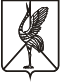 Администрация   городского поселения «Шерловогорское»муниципального района «Борзинский район»Забайкальского краяПОСТАНОВЛЕНИЕ14 сентября 2022 г.                                                                                № 197поселок городского типа Шерловая ГораОб утверждении программы комплексного развития социальнойинфраструктуры городского поселения «Шерловогорское» муниципального района «Борзинский район» Забайкальского края           В соответствии с частью 4 статьи 14 Федерального закона от 6 октября2003 года № 131-ФЗ «Об общих принципах организации местного самоуправления в Российской Федерации», ст. 26 Градостроительного кодекса Российской Федерации, ст. 34 Устава городского поселения «Шерловогорское» администрация городского поселения «Шерловогорское» муниципального района «Борзинский район» Забайкальского края                         п о с т а н о в л я е т:          1. Утвердить программу комплексного развития социальной инфраструктуры городского поселения «Шерловогорское» муниципального района «Борзинский район» Забайкальского края на период 2022-2035 гг.          2.     Настоящее постановление вступает в силу с момента подписания.Глава городского поселения «Шерловогорское»                                                                      А.В.ПанинУТВЕРЖДЕНАпостановлением администрациигородского поселения «Шерловогорское»от ___ _______ 2022 года № ____Программа комплексного развитиясоциальной инфраструктурыгородского поселения «Шерловогорское» муниципальногорайона «Борзинский район» Забайкальского краяна период 2022-2035 гг.С О Д Е Р Ж А Н И Е1. ПАСПОРТ ПРОГРАММЫ ...............................................................................................…. 42. ОБЩИЕ ПОЛОЖЕНИЯ……………………………...……………………...………........... 73. ХАРАКТЕРИСТИКА СУЩЕСТВУЮЩЕГО СОСТОЯНИЯ СОЦИАЛЬНОЙ ИНФРАСТРУКТУРЫ.................................................................................................................. 9          3.1 Описание социально-экономического состояния поселения ………….………......9          3.2 Сведения о градостроительной деятельности…………………………………...…10          3.3 Технико-экономические параметры обеспеченности услугами социальной          инфраструктуры ..………………………………………………………………………..11          3.4 Прогнозируемый спрос на услуги социальной инфраструктуры ……….........….16          3.5 Оценка нормативно-правовой базы, необходимой для функционирования и               развития социальной инфраструктуры ………………………………………………...214. МЕРОПРИЯТИЯ ПО РАЗВИТИЮ СЕТИ ОБЪЕКТОВ СОЦИАЛЬНОЙ ИНФРАСТРУКТУРЫ................................................................................................................. 265. ПРЕДЛОЖЕНИЯ ПО ПОВЫШЕНИЮ ДОСТУПНОСТИ СРЕДЫ ДЛЯ МАЛОМОБИЛЬНЫХ ГРУПП НАСЕЛЕНИЯ……………………………………….……… 286. СТОИМОСТЬ РЕАЛИЗАЦИИ МЕРОПРИЯТИЙ И ИСТОЧНИКИ ФИНАНСИРОВАНИЯ ПО РАЗВИТИЮ СЕТИ ОБЪЕКТОВ СОЦИАЛЬНОЙ ИНФРАСТРУКТУРЫ………………………………………………………………….……… 297. ЦЕЛЕВЫЕ ИНДИКАТОРЫ ПРОГРАММЫ………………………………………..……. 318. ЭФФЕКТИВНОСТЬ МЕРОПРИЯТИЙ ПО РАЗВИТИЮ СЕТИ ОБЪЕКТОВ СОЦИАЛЬНОЙ ИНФРАСТРУКТУРЫ………………………………………….……….….. 339. ПРЕДЛОЖЕНИЯ ПО СОВЕРШЕНСТВОВАНИЮ НОРМАТИВНО-ПРАВОВОГО ИИНФОРМАЦИОННОГО ОБЕСПЕЧЕНИЯ РАЗВИТИЯ СОЦИАЛЬНОЙИНФРАСТРУКТУРЫ …………………………………………………………….….…….…. 33ПАСПОРТ ПРОГРАММЫОБЩИЕ ПОЛОЖЕНИЯ          Программа комплексного развития социальной инфраструктуры городского поселения – документ, устанавливающий перечень мероприятий по проектированию, строительству, реконструкции объектов социальной инфраструктуры местного значения городского поселения, который предусмотрен также государственными и муниципальными программами, стратегией социально-экономического развития муниципального образования и планом мероприятий по реализации стратегии социально-экономического развития муниципального образования (при наличии данных стратегии и плана), планом и программой комплексного социально-экономического развития муниципального образования.           Программа комплексного развития социальной инфраструктуры городского поселения разрабатывается и утверждается органами местного самоуправления на основании утвержденного генерального плана поселения и должна обеспечивать сбалансированное, перспективное развитие социальной инфраструктуры поселения в соответствии с потребностями в строительстве объектов социальной инфраструктуры местного значения.           Реализация программы должна обеспечивать сбалансированное, перспективное развитие социальной инфраструктуры городского поселения в соответствии с потребностями в строительстве, реконструкции объектов социальной инфраструктуры местного значения.          Обеспечение надежного и устойчивого обслуживания жителей городского поселения «Шерловогорское» социальными услугами, снижение износа объектов социальной инфраструктуры - одна из главных проблем, решение которой необходимо для повышения качества жизни жителей и обеспечения устойчивого развития поселения.          Решение проблемы носит комплексный характер, а реализация мероприятий по улучшению качества социальной инфраструктуры возможна только при взаимодействии органов власти всех уровней, а также концентрации финансовых, технических и научных ресурсов.          Система основных мероприятий Программы определяет приоритетные направления в сфере социального обслуживания на территории Поселения и предполагает реализацию следующих мероприятий:          1. Мероприятия по строительству объектов местного значения в областях: образование, физическая культура и массовый спорт, культура;             Реализация мероприятий позволит достигнуть и сохранить обеспеченность объектами социальной инфраструктуры в соответствии с нормативными требованиями. Реализация мероприятий в области физической культуры позволит задать темп устойчивого развития физической культуры и массового спорта, а также приобщить местное население к ведению здорового образа жизни и косвенно повысить демографический уровень за счет оздоровления населения.           2. Мероприятия по строительству объектов местного значения поселения в области здравоохранения.           Реализация мероприятий позволит достигнуть и сохранить обеспеченность объектами социальной инфраструктуры в соответствии с нормативными требованиями.           3. Мероприятия по научно-техническому сопровождению программы.              Мероприятия по капитальному ремонту и ремонту будут определяться на основе результатов обследования объектов социальной инфраструктуры и уровня обеспеченности населения социальными услугами.            В ходе реализации Программы содержание мероприятий и их ресурсы обеспечения могут быть скорректированы в случае существенно изменившихся условий.           Корректировка Программы производится на основании предложений Правительства Забайкальского края, администрации городского поселения «Шерловогорское», Совета городского поселения «Шерловогорское».             Администрация городского поселения «Шерловогорское» ежегодно с учетом выделяемых финансовых средств на реализацию Программы готовит предложения по корректировке целевых показателей, затрат по мероприятиям Программы, механизма ее реализации, состава участников Программы и вносит необходимые изменения в Программу.            Программа комплексного развития социальной инфраструктуры городского поселения «Шерловогорское» муниципального района «Борзинский район» Забайкальского края на 2022 – 2035 гг. (далее по тексту Программа) подготовлена на основании:           • Градостроительного кодекса Российской Федерации;           • Федерального закона от 06.10.2003 № 131-ФЗ «Об общих принципах организации местного самоуправления в Российской Федерации»;           •   Постановления Правительства Российской Федерации от 01.10.2015 № 1050 «Об утверждении требований к программам комплексного развития социальной инфраструктуры поселений, городских округов»;           • Генерального плана городского поселения «Шерловогорское» муниципального района «Борзинский район» Забайкальского края.           Программа рассчитана на долгосрочную перспективу сроком на 16 лет.              Таким образом, Программа является инструментом реализации приоритетных направлений развития городского поселения «Шерловогорское» на долгосрочную перспективу, ориентирована на устойчивое развитие Поселения и соответствует государственной политике реформирования социальной системы Российской Федерации3. ХАРАКТЕРИСТИКА СУЩЕСТВУЮЩЕГО СОСТОЯНИЯ СОЦИАЛЬНОЙ ИНФРАСТРУКТУРЫ3.1 Описание социально-экономического состояния поселения Основные характеристики городского поселения «Шерловогорское» приведены в таблице 3.1.1. Таблица 3.1.1 Общие сведения о территорииОписание границ городского поселения «Шерловогорское» приведено в таблице 3.1.2. Таблица 3.1.2Описание границ территории           В состав городского поселения «Шерловогорское» входят четыре участка жилой застройки – центральный поселок Шерловая Гора, Шерловая 1 (Харанор), Вершина и поселок железнодорожной станции Шерловая.3.2 Сведения о градостроительной деятельности1. К полномочиям органов местного самоуправления поселений в области градостроительной деятельности, согласно ч. 1 ст. 8 Градостроительного кодекса Российской Федерации, относятся:          1) подготовка и утверждение документов территориального планирования поселений;         2) утверждение местных нормативов градостроительного проектирования поселений;         3) утверждение правил землепользования и застройки поселений;         4) утверждение документации по планировке территории в случаях, предусмотренных Градостроительным кодексом;         5) выдача разрешений на строительство, разрешений на ввод объектов в эксплуатацию при осуществлении строительства, реконструкции объектов капитального строительства, расположенных на территориях поселений;         5.1) направление уведомлений, предусмотренных пунктом 2 части 7, пунктом 3 части 8 статьи 51.1 и пунктом 5 части 19 статьи 55  Градостроительного Кодекса, при осуществлении строительства, реконструкции объектов индивидуального жилищного строительства, садовых домов на земельных участках, расположенных на территориях поселений;          6) проведение осмотра зданий, сооружений на предмет их технического состояния и надлежащего технического обслуживания в соответствии с требованиями технических регламентов, предъявляемыми к конструктивным и другим характеристикам надежности и безопасности указанных объектов, требованиями проектной документации, выдача рекомендаций о мерах по устранению выявленных нарушений в случаях, предусмотренных Градостроительным Кодексом;           7) разработка и утверждение программ комплексного развития систем коммунальной инфраструктуры поселений, программ комплексного развития транспортной инфраструктуры поселений, программ комплексного развития социальной инфраструктуры поселений;           8) заключение договоров о комплексном развитии территории по инициативе правообладателей земельных участков и (или) расположенных на них объектов недвижимого имущества;           9) принятие решений о комплексном развитии территорий в случаях, предусмотренных настоящим Градостроительным Кодексом;           10) принятие решения о сносе самовольной постройки либо решения о сносе самовольной постройки или ее приведении в соответствие с предельными параметрами разрешенного строительства, реконструкции объектов капитального строительства, установленными правилами землепользования и застройки, документацией по планировке территории, или обязательными требованиями к параметрам объектов капитального строительства, установленными Градостроительным Кодексом, другими федеральными законами (далее - приведение в соответствие с установленными требованиями), в случаях, предусмотренных гражданским законодательством, осуществление сноса самовольной постройки или ее приведения в соответствие с установленными требованиями в случаях, предусмотренных Градостроительным Кодексом.3.3 Технико-экономические параметры обеспеченности услугами социальной инфраструктуры           Уровень социально-экономического развития городского поселения «Шерловогорское» оценен демографическими показателями, показателями занятости населения и рынка труда, наличием объектов социального и культурно-бытового обслуживания населения.            Одним из показателей экономического развития является численность населения. Изменение численности населения служит индикатором уровня жизни в поселении, привлекательности территории для проживания, осуществления деятельности.            Численность населения городского поселения «Шерловогорское» на 01.01.2022 год составляет 11592 постоянно проживающих жителей (таблица 3.3.1). Таблица 3.3.1 Численность населения городского поселения «Шерловогорское» по состоянию на 01.01.2022 г.            Демографические показатели представлены ниже, в таблице 3.3.2  Таблица 3.3.2  Половозрастная структура городского поселения «Шерловогорское»           Динамика численности населения городского поселения «Шерловогорское» в таблице 3.3.3Таблица 3.3.3 Динамика численности населения городского поселения «Шерловогорское»По данным на 2017 год численность жителей п.г.т. Шерловая Гора составляла 12132 тыс. чел. В последующие годы население несколько сократилось. За период между 2021 годом и к началу 2022года численность жителей стабилизировалась.Сокращение численности жителей Шерловой Горы было обусловлено общими для всей России тенденциями естественной убыли населения.             На перспективу проектом предусматривается увеличение численности постоянных жителей, занятых в экономике.            Одним из критериев оценки качества жизни населения является наличие и уровень обеспеченности объектами социального и культурно-бытового обслуживания, качество предоставляемых объектами услуг.           Обеспеченность населения объектами социального и культурно-бытового обслуживания населения проведена в следующих областях: образование, здравоохранение, социальное обслуживание, культура, физическая культура и массовый спорт.           Описание объектов социального и культурно-бытового обслуживания населения с указанием количества объектов и мощностей выполнено на основании исходных данных о действующей сети учреждений и организаций по состоянию на 01.01.2022г.              3.3.1 Образование           В городском поселении «Шерловогорское» находятся три муниципальных общеобразовательных школы - №№ 40, 42 и 47 (общая вместимость 2 180 мест). Численность учащихся на 01.01.2022 год составила 1661 человек.           Характеристика объектов образования, действующих на территории городского поселения «Шерловогорское», приведена в таблице 3.3.1.1Таблице 3.3.1.1Характеристика объектов образования          В поселке функционирует сеть из 5 детских дошкольных образовательных учреждений. Численность детей, посещающих дошкольные образовательные учреждения 540 человек. Характеристика дошкольных образовательных учреждений, действующих на территории городского поселения «Шерловогорское», приведена в таблице 3.3.1.2Характеристика дошкольных образовательных учрежденийТаблица 3.3.1.2           В поселке действует также детский дом (интернат). Численность детей-сирот и детей, оставшихся без попечения родителей, всего 50 человек.3.3.2 Здравоохранение          Учреждения здравоохранения городского поселения «Шерловогорское» представлены одной участковой больницей на 51 больничных коек, двумя детскими отделениями на 25 больничных коек, одной станцией «Скорой помощи», одним фельдшерско-акушерским пунктом, двумя амбулаторно-поликлиническими учреждениями.          Характеристика и анализ обеспеченности населения городского поселения «Шерловогорское» Борзинского района объектами здравоохранения приведены в таблице 3.3.2.1 Таблица 3.3.2.13.3.3 Физическая культура и массовый спорт           По состоянию на 01.01.2022г. на территории городского поселения «Шерловогорское» действуют двадцать две единицы спортивных сооружений физической культуры и массового спорта. Спортивные объекты представлены в таблице 3.3.4.1таблица 3.3.4.1           Шесть единиц из общего числа спортивных сооружений требуют капитального ремонта.            Характеристика и анализ обеспеченности населения городского поселения «Шерловогорское» объектами физкультуры и спорта приведены в таблице 3.3.4.2 Таблица 3.3.4.23.3.4 Культура          В поселке действуют ДК «Шахтер» вместимостью 190 мест, четыре общедоступных (публичных) библиотек с общим книжным фондом 50,7 тыс. экземпляров, МБУДО «Детская школа искусств пгт.Шерловая Гора» с численностью учащихся 288 чел.           3.4 Прогнозируемый спрос на услуги объектов социальной инфраструктуры          В соответствии со стратегией социально-экономического развития на период до 2035 года, в соответствии с генеральным планом городского поселения «Шерловогорское», долгосрочное развитие городского поселения «Шерловогорское» будет сопровождаться ростом численности населения. Рост численности по оптимистичному сценарию, с учетом реализации программ и мероприятий, предусмотренных генеральным планом городского поселения «Шерловогорское», ожидается: к 2035 – до 14500 человек.           Согласно Генеральному плану, площадь жилого фонда на расчетный срок (2035 г.), определен в объеме 348,0 тыс. м2 общей площади при средней обеспеченности 24,0 м2 на одного жителя.Существующий жилищный фонд поселка составляет 283,0 тыс. м2 общей площади, отличается удовлетворительным техническим состоянием и в значительной части подлежит сохранению на расчетный срок в качестве опорного. К сносу предлагаются ветхие 1-3-этажные жилые дома, а также жилые дома, располагающиеся в пределах санитарно-защитных зон предприятий и коммунальных объектов. Из них на долю жилых домов со сверхнормативным износом (более 70%) приходится около половины общего объема предлагаемого сноса (10,6 тыс. м2 общей площади). Пригодный для проживания жилищный фонд в объеме 11,7 тыс. м2 общей площади, или 4,1% существующего, предлагается к сносу в связи с организацией санитарно-защитных зон. Общий объем убыли жилищного фонда составит 22,3 тыс. м2 общей площади, или 7,9% существующего фонда, его размещение по территории поселка отражено в таблице 5.6.3. Предполагается, в частном секторе замену обветшавшего жилья население будет производить самостоятельно.Сохраняемый опорный жилищный фонд на расчетный срок генплана составит 260,7 тыс. м2 общей площади, структура его этажности и размещение по территории города отражены в таблице 3.4.1. Дополнительная потребность в жилищном фонде составит 87,3 тыс. м2 общей площади. Проектное решение на расчетный срок предусматривает жилищный фонд в размере 348,0 тыс. м2.Генеральным планом предусматривается размещение нового строительства как на свободной от застройки территории, так и на участках, высвобождаемых при сносе ветхой жилой застройки. Среднеэтажные (4 этажа) жилые жома размещаются на реконструируемой территории района Шерловая Гора. В районах Шерловая Гора и Шерловая-1 на территории, высвобождаемой при сносе ветхого жилья, частично восстанавливается 2-этажная безусадебная застройка. Усадебная 1-2-этажная жилая застройка до расчетного срока развивается на свободной территории во всех районах поселка, кроме п. Вершина.Прогноз объема муниципального жилищного строительства на расчетный срок связан с реализацией проектных предложений по убыли жилья в связи со сносом ветхого муниципального жилищного фонда и под организацию санитарно-защитных зон, заменяемого в соотношении 1:1. Общая площадь сносимого по указанным причинам жилищного фонда составляет 22,3 тыс. м2, этот объем принят как объем муниципального жилищного строительства на расчетный срок.Генеральным планом предусматривается размещение нового жилищного фонда при следующей структуре этажности:в 1-2-этажных усадебных жилых домах – 44,9 тыс. м2 общей площади – 51,4%;в 2-этажных секционных жилых домах – 9,0 тыс. м2 общей площади – 10,3%;в 4-этажных секционных жилых домах – 33,4 тыс. м2 общей площади – 38,3%;Предлагаемая структура застройки сбалансирована по этажности и типам жилья. Строительство экономичных 4-этажных секционных домов отвечает спросу на жилье, доступное для широких слоев населения, и позволит сформировать жилищный фонд для переселения жителей из ветхих и аварийных домов. Восстановление 2-этажной жилой застройки позволит сохранить сложившийся архитектурный облик поселка. Распределение выбывающего жилищного фонда на расчетный срок по планировочным районам, причинам сноса и этажности приведено в таблице 3.4.1Таблица 3.4.1 тыс. м2 общей площадиРазвитие усадебной застройки отвечает образу жизни значительной части населения и существующему спросу.На расчетный срок жилищный фонд п.г.т. Шерловая Гора (с учетом сохраняемого) распределится по этажности следующим образом:в 1-2-этажных жилых домах с приусадебными участками– 139,5 тыс. м2 общей площади – 40,1%;в 2-3-этажных секционных жилых домах – 63,4 тыс. м2 общей площади – 18,2%;в 4-5-этажных секционных жилых домах – 145,1 тыс. м2 общей площади – 41,7%.Размещение опорного и проектируемого жилищного фонда по участкам застройки и по этажности на расчетный срок приведено в таблице 3.4.2.Таблица 3.4.2 тыс. м2 общей площадиСредняя плотность населения в жилой застройке (без учета резервных территорий) по проекту составит 25,4 чел/га. Более 85% территории жилой застройки (485,8 га из 570,8 га) приходится на малоэтажную усадебную застройку, средняя плотность населения при расчетной жилищной обеспеченности составит там 13 чел/га. Плотность населения в секционной 3-5-этажной застройке составит около 200 чел./га.Первая очередь строительстваНеобходимый жилищный фонд на расчетную численность населения I очереди строительства (13,5 тыс. чел.) определен в объеме 297,0 тыс. м2 общей площади исходя из средней обеспеченности 22 м2 на одного жителя.Проектом на I очередь строительства снос муниципальных жилых домов не предусматривается. Предполагается, что в частном секторе замену обветшавшего жилья население будет производить самостоятельно. Сохраняемый опорный фонд составит 283,0 тыс. м2 общей площади.Дополнительная потребность в жилищном фонде на I очередь строительства составит 14,0 тыс. м2 общей площади. Проектное решение предусматривает размещение нового строительства на свободной от застройки территории. Весь новый жилищный фонд муниципального образования формируется за счет малоэтажной усадебной застройки. До конца I очереди проекта она развивается в районах Шерловая-1 и ст. Шерловая, где осваиваются свободные территории.Проектом предусматривается размещение на I очередь строительства нового жилищного фонда в объеме дополнительной потребности.На I очередь строительства жилищный фонд п.г.т. Шерловая Гора (с учетом сохраняемого) распределяется по этажности следующим образом:- в 1-2-этажных усадебных жилых домах – 124,1 тыс. м2 общей площади – 41,8%;- в 2-3-этажных секционных жилых домах – 61,2 тыс. м2 общей площади – 20,6%;- в 4-5-этажных секционных жилых домах – 111,7 тыс. м2 общей площади – 37,6%.Размещение опорного и проектируемого жилищного фонда по участкам застройки и по этажности на I очередь строительства приведено в таблице 3.4.3.Таблица 3.4.3 тыс. м2 общей площади             На основании расчета нормативной потребности и с учетом существующих опорных объектов, сохраняемых на расчетный срок генерального плана, определена дополнительная потребность в объектах социального и культурного обслуживания. Расчет объектов социального и культурного обслуживания Шерловогорского городского поселения на расчетный срок приведено в таблице 3.4.4.Таблица 3.4.4* в расчете на 1 000 жителей Расчет потребности в объектах обслуживания микрорайонного значения Таблица 3.4.5Таблица 3.4.5Генеральным планом предусматривается развитие общественных центров в основных районах размещения населения поселка - Шерловая Гора и Шерловая-1. В районе Шерловой Горы намечено также расширение больничного комплекса и строительство молочной кухни. Ряд объектов обслуживания (комплекс начальной школы и детского сада, поликлиника, клуб) предусматриваются на ст. Шерловая.На I очередь строительства генеральным планом предусматривается продолжение формирования общественных центров в районах Шерловой Горы и Шерловая-1. Ряд объектов, обслуживающих жилую зону, размещается непосредственно в жилой застройке.          В соответствии с генеральным планом городского поселения «Шерловогорское» предусматривается в целях организации социально и культурного обслуживания населения разместить наиболее востребованные объекты социальной инфраструктуры:Шерловая ГораДошкольное образовательное учреждение на 160 местМолочная кухня на 1200 порций в суткист. ШерловаяКлуб на 100 мест3.5 Оценка нормативно-правовой базы, необходимой для функционирования и развития социальной инфраструктуры          Основы правового регулирования отношений по обеспечению граждан медицинской помощью, образованием, социальной защитой закреплены в Конституции Российской Федерации. В основном законе страны содержится комплекс социальных норм и гарантий, определяющих в первую очередь базовые принципы формирования социальной инфраструктуры. Предусмотренные ст. 8 Конституции Российской Федерации поддержка конкуренции, признание и равная защита государственной, муниципальной и частной собственности являются конституционной основой для создания и нормального функционирования государственного, муниципального и частного секторов социальной отрасли, конкуренции и свободы выбора при оказании и при получении различного спектра социальных услуг, что создает реальную основу для повышения качества социальной инфраструктуры. Конституция Российской Федерации содержит иные важнейшие положения, составляющие основу регулирования правоотношений социальной сферы. Так, в статье 41 закреплено право каждого на охрану здоровья и медицинскую помощь, статья 43 закрепляет право каждого на образование – важнейшие права, необходимые для полноценного развития современного общества.             Роль Конституции Российской Федерации в правовом регулировании всех сфер жизни общества, в том числе социальной, заключается в том, что по причине высшей юридической силы Конституции Российской Федерации и ее непосредственного действия на территории всей страны не допускается принятие органами государственной власти и местного самоуправления правовых актов, полностью или частично ей противоречащих.           Принятые в развитие Конституции Российской Федерации Федеральный закон от 06.10.1999 № 184-ФЗ «Об общих принципах организации законодательных (представительных) и исполнительных органов государственной власти субъектов Российской Федерации» (далее – Закон № 184-ФЗ) и Федеральный закон от 06.10.2003 № 131-ФЗ «Об общих принципах организации местного самоуправления в Российской Федерации» (далее – Закон № 131-ФЗ) разграничивают полномочия в области функционирования и развития социальной инфраструктуры между органами государственной власти и органами местного самоуправления.            Так, согласно статье 26.3 Закона № 184-ФЗ к полномочиям органов государственной власти субъекта Российской Федерации относится решение следующих вопросов в социальной сфере:            в области образования: обеспечение государственных гарантий реализации прав на получение общедоступного и бесплатного дошкольного образования в муниципальных дошкольных образовательных организациях, общедоступного и бесплатного дошкольного, начального общего, основного общего, среднего общего образования в муниципальных общеобразовательных организациях, обеспечение дополнительного образования детей в муниципальных  общеобразовательных организациях посредством предоставления субвенций местным бюджетам, включая расходы на оплату труда, приобретение учебников и учебных пособий, средств обучения, игр, игрушек (за исключением расходов на содержание зданий и оплату коммунальных услуг), в соответствии с нормативами, определяемыми органами государственной власти субъектов Российской Федерации; организация предоставления общего образования в государственных образовательных организациях субъектов Российской Федерации, создание условий для осуществления присмотра и ухода за детьми, содержания детей в государственных образовательных организациях субъектов Российской Федерации; организация предоставления среднего профессионального образования, включая обеспечение государственных гарантий реализации права на получение общедоступного и бесплатного среднего профессионального образования; организация предоставления дополнительного образования детей в государственных образовательных организациях субъектов Российской Федерации; организация предоставления дополнительного профессионального образования в государственных образовательных организациях субъектов Российской Федерации;            в области здравоохранения: организации оказания населению субъекта Российской Федерации первичной медико-санитарной помощи, специализированной, в том числе высокотехнологичной, медицинской помощи, скорой, в том числе скорой специализированной, медицинской помощи и паллиативной медицинской помощи, проведения медицинских экспертиз, медицинских осмотров и медицинских освидетельствований в медицинских организациях, подведомственных исполнительным органам государственной власти субъекта Российской Федерации; организации оказания медицинской помощи, предусмотренной законодательством субъекта Российской Федерации для определенных категорий граждан; организации безвозмездного обеспечения донорской кровью и (или) ее компонентами, а также организации обеспечения лекарственными препаратами для медицинского применения, специализированными продуктами лечебного питания, медицинскими изделиями, средствами для дезинфекции, дезинсекции и дератизации при оказании медицинской помощи, проведении медицинских экспертиз, медицинских осмотров и медицинских освидетельствований;             в области социальной защиты: решение вопросов социальной поддержки и социального обслуживания граждан пожилого возраста и инвалидов, граждан, находящихся в трудной жизненной ситуации, а также детей сирот , безнадзорных детей, детей, оставшихся без попечения родителей (за исключением детей, обучающихся в федеральных образовательных учреждениях), социальной поддержки ветеранов труда, лиц, проработавших в тылу в период Великой Отечественной войны 1941 - 1945 годов, семей, имеющих детей (в том числе многодетных семей, 20 20 одиноких родителей), жертв политических репрессий, малоимущих граждан, в том числе за счет предоставления субвенций местным бюджетам для выплаты пособий на оплату проезда на общественном транспорте, иных социальных пособий, а также для возмещения расходов муниципальных образований в связи с предоставлением законами субъекта Российской Федерации льгот отдельным категориям граждан, в том числе льгот по оплате услуг связи, организация предоставления гражданам субсидий на оплату жилых помещений и коммунальных услуг;             в области культуры: организации библиотечного обслуживания населения библиотеками субъекта Российской Федерации, комплектования и обеспечения сохранности их библиотечных фондов; организации и поддержки учреждений культуры и искусства;              в области физической культуры и спорта: осуществление осуществления региональных и межмуниципальных программ и проектов в области физической культуры и спорта, организации и проведения официальных региональных и межмуниципальных физкультурных, физкультурно-оздоровительных и спортивных мероприятий, в том числе физкультурных мероприятий и спортивных мероприятий по реализации Всероссийского физкультурно-спортивного комплекса "Готов к труду и обороне" (ГТО), обеспечения подготовки спортивных сборных команд субъекта Российской Федерации, в том числе среди лиц с ограниченными возможностями здоровья и инвалидов, а также присвоения спортивных разрядов и соответствующих квалификационных категорий тренеров, квалификационных категорий иных специалистов в области физической культуры и спорта, квалификационных категорий спортивных судей в порядке, установленном федеральными законами и иными нормативными правовыми актами Российской Федерации.             Значительное число вопросов по обеспечению населения объектами социальной инфраструктуры в соответствии с нормами Закона № 131-ФЗ отнесено к вопросам местного значения поселений. В частности, к вопросам местного значения сельского поселения в социальной сфере относятся:             создание условий для организации досуга и обеспечения жителей поселения услугами организаций культуры;            обеспечение условий для развития на территории поселения физической культуры, школьного спорта и массового спорта, организация проведения официальных физкультурно-оздоровительных и спортивных мероприятий поселения;            организация и осуществление мероприятий по работе с детьми и молодежью в поселении.              К вопросам местного значения муниципального района отнесено Законом № 131-ФЗ решение вопросов:           - организация библиотечного обслуживания населения, комплектование и обеспечение сохранности библиотечных фондов библиотек поселения;            - организация предоставления общедоступного и бесплатного дошкольного, начального общего, основного общего, среднего общего образования по основным общеобразовательным программам в муниципальных образовательных организациях (за исключением полномочий по финансовому обеспечению реализации основных общеобразовательных программ в соответствии с федеральными государственными образовательными стандартами), организация предоставления дополнительного образования детей в муниципальных образовательных организациях (за исключением дополнительного образования детей, финансовое обеспечение которого осуществляется органами государственной власти субъекта Российской Федерации), создание условий для осуществления присмотра и ухода за детьми, содержания детей в муниципальных образовательных организациях, а также осуществление в пределах своих полномочий мероприятий по обеспечению организации отдыха детей в каникулярное время, включая мероприятия по обеспечению безопасности их жизни и здоровья;               - создание условий для оказания медицинской помощи населению на территории муниципального района (за исключением территорий поселений, включенных в утвержденный Правительством Российской Федерации перечень территорий, население которых обеспечивается медицинской помощью в медицинских организациях, подведомственных федеральному органу исполнительной власти, осуществляющему функции по медико-санитарному обеспечению населения отдельных территорий) в соответствии с территориальной программой государственных гарантий бесплатного оказания гражданам медицинской помощи;              - создание условий для обеспечения поселений, входящих в состав муниципального района, услугами по организации досуга и услугами организаций культуры;             - обеспечение условий для развития на территории муниципального района физической культуры, школьного спорта и массового спорта, организация проведения официальных физкультурно-оздоровительных и спортивных мероприятий муниципального района;            - организация и осуществление мероприятий межпоселенческого характера по работе с детьми и молодежью.           В настоящее время в области социальной инфраструктуры действует ряд профильных федеральных законов, устанавливающих правовое регулирование общественных отношений в определенной сфере. К таким законам относятся:              Федеральный закон от 04.12.2007 № 329-ФЗ «О физической культуре и спорте в Российской Федерации»;              Федеральный закон от 21.11.2011 № 323-ФЗ «Об основах охраны здоровья граждан в Российской Федерации»;             Федеральный закон от 29.12.2012 № 273-ФЗ «Об образовании в Российской Федерации»;             Федеральный закон от 17.07.1999 № 178-ФЗ «О государственной социальной помощи»;              Закон Российской Федерации от 09.10.1992 № 3612-1 «Основы законодательства Российской Федерации о культуре».           Указанные нормативные правовые акты регулируют общественные отношения, возникающие в связи с реализацией гражданами их прав на образование, на медицинскую помощь, культурную деятельность, а также устанавливают правовые, организационные, экономические и социальные основы оказания государственной социальной помощи нуждающимся гражданам и основы деятельности в области физической культуры и спорта.              Развитие социальной сферы невозможно без осуществления в нее инвестиций. Правовые акты российского законодательства, регулирующие инвестиции и инвестиционный процесс, направлены на создание благоприятного режима инвестиционной деятельности, в том числе в социальной сфере.          Гражданский кодекс Российской Федерации предусматривает, что при участии Российской Федерации, субъектов Российской Федерации, муниципальных образований в отношениях, регулируемых гражданским законодательством, они участвуют в таких отношениях на равных началах с иными участниками этих отношений — гражданами и юридическими лицами. К участию же названных субъектов в обороте, как правило, применяются нормы, применимые к участию в обороте юридических лиц (ст. 124 Гражданского кодекса Российской Федерации).           Система нормативно-правовых актов, регулирующих инвестиционную деятельность в России, включает в себя документы, ряд из которых приняты еще в 90-х годах. Это, в частности, Федеральный закон от 25.02.1999 № 39-ФЗ «Об инвестиционной деятельности в Российской Федерации, осуществляемой в форме капитальных вложений», Федеральный закон от 09.07.1999 № 160-ФЗ «Об иностранных инвестициях в Российской Федерации».            Федеральный закон от 25.02.1999 № 39-ФЗ «Об инвестиционной деятельности в Российской Федерации, осуществляемой в форме капитальных вложений» является основополагающим законодательным актом в инвестиционной сфере, который определяет правовые и экономические основы инвестиционной деятельности, осуществляемой в форме капитальных вложений, на территории Российской Федерации, а также устанавливает гарантии равной защиты прав, интересов и имущества субъектов инвестиционной деятельности, осуществляемой в форме капитальных вложений, независимо от форм собственности.           Анализ нормативно-правовой базы, регламентирующей инвестиционную деятельность в социальной сфере Российской Федерации, показывает, что к настоящему времени сложилась определенная система правовых актов, регулирующих общие проблемы (гражданские, бюджетные, таможенные и др. отношения), которые в той или иной мере относятся и к социальной сфере.           Региональные нормативы градостроительного проектирования Забайкальского каря утверждены Постановлением Правительства Забайкальского края от 11 июля 2017 г. № 273 "Об утверждении региональных нормативов градостроительного проектирования Забайкальского края" и содержат совокупность расчетных показателей минимально допустимого уровня обеспеченности объектами регионального значения, в том числе в области образования, здравоохранения,  физической культуры и спорта и в иных областях, указанным в части 3 статьи 14 Градостроительного кодекса Российской Федерации и расчетных показателей максимально допустимого уровня территориальной доступности таких объектов для населения Забайкальского края, а также содержат предельные значения расчетных показателей минимально допустимого уровня обеспеченности объектами местного значения, предусмотренными частями 3 и 4 статьи 29.2 Градостроительного кодекса Российской Федерации, населения муниципальных образований и предельные значения расчетных показателей максимально допустимого уровня территориальной доступности таких объектов для населения муниципальных образований Забайкальского края.              Мероприятия по строительству, реконструкции объектов социальной инфраструктуры в поселении, включая сведения о видах, назначении и наименованиях планируемых для размещения объектов местного значения муниципального района, объектов местного значения поселения утверждаются схемой территориального планирования муниципального района, генеральным планом поселения и должны также отражать решения по размещению объектов социальной инфраструктуры, принятые в Схеме территориального планирования Забайкальского края.          Таким образом, регулирование вопросов развития и функционирования социальной инфраструктуры осуществляется системой нормативных правовых актов, принятых на федеральном, региональном и местном уровнях в различных областях общественных отношений.4. МЕРОПРИЯТИЯ ПО РАЗВИТИЮ СЕТИ ОБЪЕКТОВ СОЦИАЛЬНОЙ ИНФРАСТРУКТУРЫ          В соответствии с п. 5.1 ст. 26 Градостроительного кодекса РФ реализация генерального плана поселения осуществляется (в том числе) путем выполнения мероприятий, которые предусмотрены программами комплексного развития социальной инфраструктуры. Таким образом, перечень мероприятий по проектированию, строительству и реконструкции объектов социальной инфраструктуры поселения в программе комплексного развития социальной инфраструктуры должен базироваться на решениях генерального плана поселения в части планируемых к строительству объектов местного значения поселения.          Федеральными законами от 6 октября 1999 года № 184-ФЗ «Об общих принципах организации законодательных (представительных) и исполнительных органов государственной власти субъектов Российской Федерации» и от 6 октября 2003 года № 131-ФЗ «Об общих принципах организации местного самоуправления в Российской Федерации» определены полномочия органов исполнительной власти субъектов Российской Федерации и полномочия органов местного самоуправления. На основании установленных полномочий и вопросов местного значения на территории субъектов Российской Федерации и муниципальных образований за счет средств бюджетов соответствующих уровней должна быть создана сеть объектов социальной сферы в различных областях (Таблица 4.1)           Таблица 4.1 – Распределение обязательств по созданию и содержанию объектов социальной инфраструктуры органами исполнительной власти Российской Федерации и органами местного самоуправления            Согласно требованиям к программам комплексного развития социальной инфраструктуры поселений, городских округов (далее – Требования), утвержденных постановлением Правительства Российской Федерации от 1 октября 2015 года № 1050, определен состав, содержание программ комплексного развития социальной инфраструктуры поселений, городских округов, а также закреплены области, в которых должен быть установлен перечень мероприятий по строительству, реконструкции объектов местного значения поселения, городского округа (образование, здравоохранение, физическая культура и массовый спорт, культура).           К объектам регионального значения в соответствии с федеральным законодательством относятся также объекты социальной инфраструктуры в области социального обслуживания. Мероприятия относительно строительства  (реконструкции) объектов регионального значения (в том числе в области здравоохранения и социального обслуживания) в соответствии со ст. 14 Градостроительного кодекса РФ должны содержать в своем составе документы территориального планирования субъектов РФ, в частности, схема территориального планирования Забайкальского края.             Перечень мероприятий по строительству, реконструкции объектов социальной инфраструктуры городского поселения «Шерловогорское» муниципального района «Борзинский район» Забайкальского края представлен в таблице 4.2Таблица 4.25. ПРЕДЛОЖЕНИЯ ПО ПОВЫШЕНИЮ ДОСТУПНОСТИ СРЕДЫ ДЛЯ МАЛОМОБИЛЬНЫХ ГРУПП НАСЕЛЕНИЯ            При проектировании, строительстве и реконструкции объектов социальной инфраструктуры необходимо предусматривать универсальную безбарьерную среду для беспрепятственного доступа к объектам и услугам всех категорий граждан, в том числе инвалидов и граждан других маломобильных групп населения (к которым могут быть отнесены люди преклонного возраста, с временными или длительными нарушениями здоровья и функций движения, беременные женщины, люди с детскими колясками и другие).            Для инвалидов и граждан других маломобильных групп населения требования к проектированию, строительству и реконструкции объектов социальной инфраструктуры определяются следующими нормативными документами:            СП 59.13330.2012 «Свод правил. Доступность зданий и сооружений для маломобильных групп населения. Актуализированная редакция СНиП 35-01.2001»;            СП 35-101-2001 «Проектирование зданий и сооружений с учетом доступности для маломобильных групп населения. Общие положения»;             СП 35-102-2001 «Жилая среда с планировочными элементами, доступными инвалидам»;            СП 31-102-99 «Требования доступности общественных зданий и сооружений для инвалидов и других маломобильных посетителей»;            СП 35-103-2001 «Общественные здания и сооружения, доступные маломобильным посетителям»;            РДС 35-201-99 «Система нормативных документов в строительстве. Руководящий документ системы. Порядок реализации требований доступности для инвалидов к объектам социальной инфраструктуры».            Здания и сооружения объектов социальной инфраструктуры рекомендуется проектировать с учетом критериев доступности, безопасности, удобства и информативности:           1. Возможности беспрепятственно достигнуть места обслуживания и воспользоваться предоставленным обслуживанием;            2. Беспрепятственного движения по коммуникационным путям, помещениям и пространствам;           3. Возможности своевременно воспользоваться местами отдыха, ожидания и сопутствующего обслуживания;           4. Возможность избежать травм, ранений, увечий, излишней усталости из-за свойств архитектурной среды зданий;           5. Возможность своевременного опознавания и реагирования на места и зоны риска;           6. Предупреждение потребителей о зонах, представляющих потенциальную опасность;           7. Своевременное распознавание ориентиров в архитектурной среде общественных зданий;                8. Точную идентификацию своего места нахождения и мест, являющихся целью посещения;              9. Использование средств информирования, соответствующих особенностям различных групп потребителей;            10. Возможность эффективной ориентации посетителя, как в светлое, так и в темное время суток;            11. Сокращение времени и усилий на получение необходимой информации;            12. Возможность иметь непрерывную информационную поддержку на всем пути следования по зданию.6. СТОИМОСТЬ РЕАЛИЗАЦИИ МЕРОПРИЯТИЙ И ИСТОЧНИКИ ФИНАНСИРОВАНИЯ ПО РАЗВИТИЮ СЕТИ ОБЪЕКТОВ СОЦИАЛЬНОЙ ИНФРАСТРУКТУРЫ           Оценка объемов и источников финансирования мероприятий по проектированию, строительству, реконструкции объектов социальной инфраструктуры сельского поселения включает укрупненную оценку необходимых инвестиций с разбивкой по видам объектов, источникам финансирования, включая средства бюджетов всех уровней и внебюджетные средства. Методика определения стоимости реализации мероприятий по проектированию, строительству и реконструкции объектов социальной инфраструктуры предполагает несколько вариантов:            - расчет по сборнику Государственные сметные нормативы. НЦС 81-02-2014. Укрупненные нормативы цены строительства. НЦС-2014;            - расчет по сборнику укрупненных показателей затрат по застройке, инженерному оборудованию, благоустройству и озеленению городов различной величины и народнохозяйственного профиля для всех климатических зон страны», разработанного ЦНИИП градостроительства в 1986 г.;            - определение в соответствии с данными программ социально-экономического развития регионального и/или местного уровней; - определение на основе объектов-аналогов из сети Интернет.            Для мероприятий, предусмотренных программами социально-экономического развития регионального и/или местного уровня, стоимость их реализации определена в соответствии с данными программ. Для иных мероприятий, стоимость их реализации определена либо на основании расчетов, либо установлена с использованием данных по объектам-аналогам.            Определение стоимости реализации мероприятий на основе объектов аналогов из сети Интернет основано на выполнении анализа рынка строящихся объектов социальной сферы на территории Забайкальского края и других регионов Российской Федерации, имеющих сходные характеристики с планируемыми к строительству объектами на территории городского поселения «Шерловогорское».           Кроме того, были использованы ориентировочные цены, указанные в: 1. Приложениях 3,6 к приказу Министерства строительства и жилищно-коммунального хозяйства РФ от 28 августа 2014г. № 506/пр.             Затраты на реализацию мероприятий по проектированию, строительству, реконструкции объектов социальной инфраструктуры, тыс. руб. приведены в таблица 6.1Таблица 6.17. ЦЕЛЕВЫЕ ИНДИКАТОРЫ ПРОГРАММЫ          Основными факторами, определяющими направления разработки Программы комплексного развития системы социальной инфраструктуры городского поселения «Шерловогорское» муниципального района «Борзинский район» на 2020-2035 годы, являются тенденции социально-экономического развития поселения, характеризующиеся увеличением численности населения, развитием рынка жилья, сфер обслуживания.                              Реализация Программы должна создать предпосылки для устойчивого развития городского поселения «Шерловогорское» муниципального района «Борзинский район». Реализации инвестиционных проектов заложат основы социальных условий для развития способностей каждого человека, они будут обеспечены за счет повышения качества и доступности социальных услуг (образования, здравоохранения, культуры и социального обеспечения) для всех категорий жителей.               Основными целевыми индикаторами реализации мероприятий программы комплексного развития социальной инфраструктуры поселения являются:            -рост ожидаемой продолжительности жизни населения городского поселения «Шерловогорское» муниципального района «Борзинский район»;            -увеличение показателя рождаемости;            -сокращение уровня безработицы;            -увеличение доли детей в возрасте от 3 до 7 лет, охваченных дошкольным образованием;             -увеличение доли детей, охваченных школьным образованием;            -увеличение уровня обеспеченности населения объектами здравоохранения;            -увеличение доли населения, обеспеченной объектами культуры в соответствии с нормативными значениями;            -увеличение доли населения, обеспеченной спортивными объектами в соответствии с нормативными значениями;            -увеличение количества населения, систематически занимающегося физической культурой и спортом.            Выполнение включённых в Программу организационных мероприятий и инвестиционных проектов, при условии разработки эффективных механизмов их реализации со стороны  администрации, позволит достичь целевых показателей программы комплексного развития социальной инфраструктуры городского поселения «Шерловогорское» муниципального района «Борзинский район» на расчетный срок.             Достижение целевых индикаторов в результате реализации программы комплексного развития характеризует будущую модель социальной инфраструктуры поселения.             Целевые индикаторы и показатели программы представлены в таблице7.1. Таблица 7.1 – Целевые индикаторы Программы8. ЭФФЕКТИВНОСТЬ МЕРОПРИЯТИЙ ПО РАЗВИТИЮ СЕТИ ОБЪЕКТОВ СОЦИАЛЬНОЙ ИНФРАСТРУКТУРЫ            Реализация мероприятий по строительству, реконструкции объектов социальной инфраструктуры городского поселения позволит достичь определенных социальных эффектов:           1. Формирование сбалансированного рынка труда и занятости населения за счет увеличения количества мест приложения труда, снижения уровня безработицы, создания условий для привлечения на территорию поселения квалифицированных кадров.           2. Создание условий для развития таких отраслей, как образование, физическая культура и массовый спорт, культура.           3. Улучшение качества жизни населения за счет увеличения уровня обеспеченности объектами социальной инфраструктуры.           Показатели социальной эффективности мероприятий по развитию сети объектов социальной инфраструктуры в городском поселении «Шерловогорское» муниципального района «Борзинский район» приведены ниже (Таблица 8.1).           Таблица 8.1 – Показатели социальной эффективности мероприятий по развитию сети объектов социальной инфраструктуры           Создание новых рабочих мест, которые предусматриваются мероприятиями программы комплексного развития социальной инфраструктуры, приведет к увеличению налоговых доходов за счет увеличения поступлений налога на доходы физических лиц в бюджет городского поселения «Шерловогорское» муниципального района «Борзинский район» и муниципального района «Борзинский район».9. ПРЕДЛОЖЕНИЯ ПО СОВЕРШЕНСТВОВАНИЮ НОРМАТИВНОПРАВОВОГО И ИНФОРМАЦИОННОГО ОБЕСПЕЧЕНИЯ РАЗВИТИЯ СОЦИАЛЬНОЙ ИНФРАСТРУКТУРЫ             Реализация Программы осуществляется через систему программных мероприятий разрабатываемых муниципальных программ городского поселения «Шерловогорское» муниципального района «Борзинский район», а также с учетом федеральных проектов и программ, государственных программ Забайкальского края и муниципальных программ муниципального района «Борзинский район», реализуемых на территории поселения.             В соответствии с изложенной в Программе политикой администрация городского поселения «Шерловогорское» должна разрабатывать муниципальные программы, конкретизировать мероприятия, способствующие достижению стратегических целей и решению поставленных Программой задач.            Программа реализуется на всей территории городского поселения «Шерловогорское» муниципального района «Борзинский район». Контроль над исполнением Программы осуществляет Администрация городского поселения «Шерловогорское». Организационная структура управления Программой базируется на существующей системе представительной и исполнительной власти муниципального образования. Выполнение оперативных функций по реализации Программы возлагается на специалистов администрации муниципального образования, муниципальные учреждения МО. Для оценки эффективности реализации Программы Администрацией муниципального образования проводится ежегодный мониторинг. Программа подлежит корректировке или пересмотру при вступлении в силу приказов, распоряжений, методических указаний и других нормативных актов, регламентирующих требования к программам комплексного развития социальной инфраструктуры, документам территориального планирования и сопутствующим схемам, и программам. Программа может корректироваться в зависимости от обеспечения финансирования, изменения условий функционирования и потребностей объектов социальной инфраструктуры, повлекших значительное отклонение фактических показателей (индикаторов мониторинга) эффективности функционирования систем по отношению к показателям, предусмотренных Программой.            Инвестиционные программы утверждаются в соответствии с законодательством с учетом соответствия мероприятий и сроков инвестиционной программы Программе комплексного развития социальной инфраструктуры. При этом уточняются необходимые объемы финансирования, и приводится обоснование по источникам финансирования: собственные средства, привлеченные средства, средства внебюджетных источников, прочие источники.            Мониторинг Программы комплексного развития социальной инфраструктуры муниципального образования включает два этапа:           1. Периодический сбор информации о результатах выполнения мероприятий Программы, а также информации о состоянии и развитии социальной инфраструктуры;           2. Анализ данных о результатах проводимых преобразований социальной инфраструктуры.           Мониторинг Программы комплексного развития социальной инфраструктуры муниципального образования предусматривает сопоставление и сравнение значений показателей во временном аспекте. По ежегодным результатам мониторинга осуществляется своевременная корректировка Программы. Решение о корректировке Программы принимается по итогам ежегодного рассмотрения отчета о ходе реализации Программы или по представлению главы городского поселения.            Развитие информационного обеспечения деятельности в сфере проектирования, строительства, реконструкции объектов социальной инфраструктуры связано, в первую очередь, с необходимостью оперативного обеспечения граждан и организаций достоверной, актуальной, юридически значимой информацией о современном и планируемом состоянии территории городского поселения «Шерловогорское» муниципального района «Борзинский район» в электронном виде, реализацией возможности получить в электронном виде ключевые документы, необходимые для осуществления инвестиционной деятельности по реализации социальных проектов, от разработки градостроительной документации и предоставления земельного участка до ввода объекта в эксплуатацию. Кроме того, автоматизация процессов предоставления муниципальных услуг в сфере строительства позволит сократить истинные сроки инвестиционного цикла в строительстве от предоставления земельного участка до ввода объекта в эксплуатацию, улучшить функционирование и взаимодействие органов местного самоуправления не только между собой, но и с органами исполнительной власти субъекта РФ при осуществлении градостроительной деятельности и предоставлении муниципальных услуг.НаименованиепрограммыПрограмма комплексного развития социальной инфраструктурыгородского поселения «Шерловогорское» муниципального района «Борзинский район» Забайкальского края на период 2022-2035 гг.Основания дляразработкипрограммы- Градостроительный кодекс Российской Федерации;- Федеральный закон от 06.10.2003 № 131-ФЗ «Об общих принципах организации местного самоуправления в Российской Федерации»;- Постановление Правительства Российской Федерации от 01.10.2015 № 1050 «Об утверждении требований к программам комплексного развития социальной инфраструктуры поселений, городских округов»;- Генеральный план городского поселения «Шерловогорское» муниципального района «Борзинский район»;ЗаказчикПрограммыАдминистрация городского поселения «Шерловогорское» муниципального района «Борзинский район» Забайкальского краяОтветственныйисполнительПрограммыАдминистрация городского поселения «Шерловогорское» муниципального района «Борзинский район» Забайкальского краяСоисполнителипрограммы-Цели программы• обеспечение безопасности, качества и эффективностииспользования населением объектов социальной инфраструктуры городского поселения;• обеспечение доступности объектов социальной инфраструктуры городского поселения для населения в соответствии с нормативами градостроительного проектирования;• обеспечение сбалансированного, перспективного развитиясоциальной инфраструктуры городского поселения до 2035 года в соответствии с установленными потребностями в объектах социальной инфраструктуры городского поселения;• достижение расчетного уровня обеспеченности населениягородского поселения услугами в областях образования,здравоохранения, физической культуры и массового спорта, икультуры в соответствии с нормативами градостроительногопроектирования;• обеспечение эффективности функционирования действующейсоциальной инфраструктуры городского поселения.Задачи программы• анализ социально-экономического развития городского поселения, наличия и уровня обеспеченности населения городского поселения услугами объектов социальной инфраструктуры;• прогноз потребностей населения муниципального образования в объектах социальной инфраструктуры до 2035 года;• формирование перечня мероприятий (инвестиционных проектов) по проектированию, строительству, реконструкции объектов социальной инфраструктуры городского поселения,• оценка объемов и источников финансирования мероприятий по проектированию, строительству, реконструкции объектовсоциальной инфраструктуры городского поселения;• оценка эффективности реализации мероприятий и соответствия нормативам градостроительного проектирования городского поселения;• предложения по совершенствованию нормативно-правового иинформационного обеспечения развития социальнойинфраструктуры городского поселения;• предложения по повышению доступности среды длямаломобильных групп населения городского поселения.Целевые показателипрограммы- рост ожидаемой продолжительности жизни населения городского поселения «Шерловогорское» муниципального района «Борзинский район»;-увеличение показателя рождаемости;-сокращение уровня безработицы;-увеличение доли детей в возрасте от 3 до 7 лет, охваченныхдошкольным образованием;-увеличение доли детей, охваченных школьным образованием;-увеличение уровня обеспеченности населения объектамиздравоохранения;-увеличение доли населения, обеспеченной объектами культуры в соответствии с нормативными значениями;-увеличение доли населения, обеспеченной спортивнымиобъектами в соответствии с нормативными значениями;-увеличение количества населения, систематическизанимающегося физической культурой и спортом.Значения целевых показателей представлены в таблице 7.1Этапы и срокиреализациипрограммыСрок реализации Программы – 2022 – 2035г.г.Этапы реализации:-Первый этап - 2022 – 2026 г.г.-Второй этап – 2027 – 2035 г.г.Перечень основныхмероприятий,запланированныхПрограммой• мероприятия по строительству и ремонту объектов местного значения городского поселения в областях: образование, физическая культура и массовый спорт, культура;• мероприятия по строительству и ремонту объектов местного значения поселения в области здравоохранения.Объемы и источникифинансированияПрограммыОбщий объем финансовых средств, необходимых для реализации мероприятий Программы будет производиться по мере возникновения необходимости при проектировании строительства объектов социальной инфраструктурыИсточники финансирования- бюджет городского поселения«Шерловогорское», бюджет муниципального района «Борзинский район», бюджет Забайкальского края, федеральный бюджетОжидаемыерезультатыреализацииПрограммы• сбалансированное развитие сети объектов социальной инфраструктуру городского поселения;• увеличение уровня обеспеченности населения городского поселения объектами социальной инфраструктуры:в области образования- общеобразовательными организациями: сохранение 100%обеспеченности (в условиях роста населения).в области физической культуры и массового спорта- физкультурно-спортивными залами сохранение 100%обеспеченности (в условиях роста населения).в области культуры- учреждениями культуры клубного типа сохранение 100%обеспеченности (в условиях роста населения).- библиотеками сохранение 100% обеспеченности (в условиях роста населения)-учреждения культурно-досугового типа сохранение 100%обеспеченности (в условиях роста населения).в области здравоохранения- больницами, поликлиниками, отделениями скорой помощи, фельдшерско-акушерским пунктам сохранение 100%обеспеченности (в условиях роста населения).• сохранение рабочих мест.• территориальная доступность объектов социальной инфраструктуры городского поселения.№ПараметрыОписание1231Площадь территории, га27741.02Численность населения, чел11592 3Плотность населения, чел./га0,424Количество населенных пунктов4     5Расстояние до:Расстояние до:     5Районного центра20     5Областного центра3536Главные планировочные оси:Главные планировочные оси:6ТранспортнаяАвтодорога федерального значения А-350 «Чита – Забайкальск – граница с Китайской Народной Республикой», железная дорога федерального значения7Наличие природных ресурсовБурый уголь, олово, серебро, цинк, глина, песок, гравий, драгоценные и поделочные камни и тд.8Основные виды экономической деятельностиГорнодобывающая промышленность№ПараметрыОписание1231Закон о границах:Закон Забайкальского края от 18 декабря 2009 года № 317-ЗЗК «О границах сельских и городских поселений Забайкальского края»2Соседние административно-территориальные образования:Соседние административно-территориальные образования:2севермуниципальный район «Оловяннинский район»2востоксельское поселение «Хада-Булакское» муниципального района «Борзинский район» 2югмуниципальное образование «Борзинское» и «Чиндантское» муниципального района «Борзинский район»2юго-западсельское поселение «Приозерное» муниципального района «Борзинский район»№Населенные пункты, входящие в состав муниципального образованияПостоянно проживающее население, чел.Численность населения на 2010 г., чел.Прирост (убыль) населения за период2010-2022 гг., чел.123451Шерловая Гора, Шерловая 1 (Харанор), Вершина, станции Шерловая1159214440-2848Состав муниципального образования (перечень населенных пунктов)ЧИСЛЕННОСТЬ НАСЕЛЕНИЯ (человек) ЧИСЛЕННОСТЬ НАСЕЛЕНИЯ (человек) ЧИСЛЕННОСТЬ НАСЕЛЕНИЯ (человек) ЧИСЛЕННОСТЬ НАСЕЛЕНИЯ (человек) ЧИСЛЕННОСТЬ НАСЕЛЕНИЯ (человек) ЧИСЛЕННОСТЬ НАСЕЛЕНИЯ (человек) ЧИСЛЕННОСТЬ НАСЕЛЕНИЯ (человек) ЧИСЛЕННОСТЬ НАСЕЛЕНИЯ (человек) ЧИСЛЕННОСТЬ НАСЕЛЕНИЯ (человек) ЧИСЛЕННОСТЬ НАСЕЛЕНИЯ (человек) Состав муниципального образования (перечень населенных пунктов)ВСЕНАСЕЛЕНИЕВСЕНАСЕЛЕНИЕВСЕНАСЕЛЕНИЕв т. ч. МУЖЧИНЫ в возрастев т. ч. МУЖЧИНЫ в возрастев т. ч. МУЖЧИНЫ в возрастев т. ч. ЖЕНЩИНЫ в возрастев т. ч. ЖЕНЩИНЫ в возрастев т. ч. ЖЕНЩИНЫ в возрастеВСЕГО населениеСостав муниципального образования (перечень населенных пунктов)всегомуж.жен0- 15 лет16- 59 лет60 и старше0-15 лет16- 54 года55 и старшеЗарегистрировано по месту жительства1234567891011Шерловая Гора, Шерловая 1 (Харанор), Вершина, станции Шерловая115925349624313423205802122330781942-НаименованиеНа 01.01.2017г.На 01.01.2018г.На 01.01.2019г.На 01.01.2020г.На 01.01.2021г.На 01.01.2022г.1234567Общая численность населения, чел.121321207811862117021159211592Естественный прирост по годам, чел-54-216-160-1100-№Наименования, адресЗначение объектаМощность расчетнаяПосещаемость фактическаяСостояние1234561пгт. Шерловая ГораМОУ «Основная общеобразовательная школа» №№ 40, 42,47Местное районное21801661Удовлетворительное№Наименования, адресЗначение объектаМощность расчетнаяПосещаемость фактическаяСостояние1234561пгт. Шерловая ГораДОУ «Ладушки», «Петушок», «Полянка», «Буратино», «Солнышко».Местное районное555540Удовлетворительное№Наименование, адресЗначение объектаКоличество работающих, чел.Посещаемость фактическаяСостояние1пгт.Шерловая Гора-участковая больница;-детское отделение;-станция «Скорой помощи»;-ФАП.- амбулаторно-поликлинические учреждения.Государственная11770 чел. в сут.удовлетворительное№принадлежностьНаименованиеплощадьмощность1ДЮСШЗал (бокс, баскетбол, волейбол) ФОК, ул.Бабушкина 2744х23=1040924001ДЮСШСтадион (ф.поле с иск.покрытием, трибуна) ул.Бабушкина 27110х70=7700329281ДЮСШУниверсальная площадка ул.Бабушкина 2730х15=450180001ДЮСШХоккейная коробка ул.Бабушкина 2732002092441ДЮСШЗал бокса ул.БСК18621462002Администрация городского поселения «Шерловогорское»Площадка (Тренажерный комплекс крытый уличный ЦЭР 2019) ул.БСК,186х4=24117602Администрация городского поселения «Шерловогорское»Площадка (волейбол-баскет. площадка), ул.БСК,18450144002Администрация городского поселения «Шерловогорское»Площадка (волейбол), мкр.Наука 7/124х12=288144002Администрация городского поселения «Шерловогорское»Площадка (волейбол) ул. Ленина 320х10=200144002Администрация городского поселения «Шерловогорское»Площадки в парке (баскетбол, волейбол, тренажеры) ул.Ленина1142х120=17040429122Администрация городского поселения «Шерловогорское»Хоккейная коробка, ул.1Мая 9а800162002Администрация городского поселения «Шерловогорское»Площадка открытая универсальная, ул.1Мая 9а30х18=480144002Администрация городского поселения «Шерловогорское»Стадион «Труд» 18444м(фут.поле) ул.БСК17105х70=735028х6х196=329283СОШ № 40Зал №1(вол,баск)17х9=1571008003СОШ № 40Зал №2 малый80405004СОШ № 42Зал №1204504004СОШ № 42Зал №2149405004СОШ № 42Хоккейная коробка80005СОШ № 47Зал18,6х8=149840005СОШ № 47Площадка открытая (вол-л.л/а, уроки фк.)68021600№Наименование, адресЗначение объектаКоличество работающих, чел.Посещаемос ть фактическаяСостояние1пгт.Шерловая Гораспортивные сооруженияИного значения8920 чел. в сут.удовлетворительноеПланировочные районыСуществующий жилищный фондубыль жилищного фонда по техническому состоянию с количеством этажейубыль жилищного фонда по техническому состоянию с количеством этажейубыль жилищного фонда по техническому состоянию с количеством этажейубыль жилищного фонда по техническому состоянию с количеством этажейубыль пригодного для проживанияодноэтажного жилищного фондапод организациюсанитарно-защитных зонубыль всегоСохраняемый опорный жилищный фондПланировочные районыСуществующий жилищный фонд123всегоубыль пригодного для проживанияодноэтажного жилищного фондапод организациюсанитарно-защитных зонубыль всегоСохраняемый опорный жилищный фондШерловая Гора119,60,51,61,13,29,112,3107,3Шерловая-1150,72,64,1-6,70,47,1143,6ст. Шерловая7,70,7--0,72,22,94,8Вершина5,0------5,0Итого283,03,85,71,110,611,722,3260,7Планировочные районыСохраняемый опорный жилищный фондПроектируемый жилищный фонд с количеством этажейПроектируемый жилищный фонд с количеством этажейПроектируемый жилищный фонд с количеством этажейПроектируемый жилищный фонд с количеством этажейВсего попроектуНаселениетыс. чел.Планировочные районыСохраняемый опорный жилищный фонд1-2усадеб-ный2секционный4-5секционныйитогоВсего попроектуНаселениетыс. чел.Шерловая Гора107,329,74,833,467,9175,27,3Шерловая-1143,610,24,2-14,4158,06,6ст. Шерловая4,85,0--5,09,80,4Вершина5,0----5,00,2Всего260,744,99,033,487,3348,014,5Планировочные районыСохраняемый опорный жилищный фондПроектируемый 1-2 этажный усадебныйжилищный фонд Всего попроектуНаселениетыс. чел.Шерловая Гора119,6-119,65,4Шерловая-1150,79,0159,77,3ст. Шерловая7,75,012,70,6Вершина5,0-5,00,2Всего283,014,0297,013,5ОбъектыЕдиница измеренияНорматив на 1000 жителейТребуется на поселок (14,5 тыс. чел.)Существующие сохраняемые объектыДополнительная потребностьПредложения по размещениюДошкольные образовательные учрежденияместо4565355598Детский сад 1х160 Шерловая Гора; комплекс начальной школы и детского сада по 15 мест ст. ШерловаяОбщеобразовательные школыместо1201 7402 180-Внешкольные учреждения, 10% от общего количества школьников121741 307--Молочные кухничисло детей до 0-1 лет – 1 тыс. чел.порция в сут. на 1 ребенка80*1 160-1 1601х1 200 Шерловая ГораСтационарыкойка13,4719515738расширение на 40 коек Шерловая ГораПоликлиники, амбулаториипосещенийв смену18,15263245181х20 ст. ШерловаяСтанции скорой помощиавтомобиль1 на 10 тыс. чел.21--Аптекиобъект1 на 12 тыс. жит.14--Спортивные залым2 площади пола608701 020--Бассейны крытыем2 зеркала воды20290-2901х300 Шерловая-1Клубные учреждениязрит. место701 0153406751х100 ст. Шерловая, 1х600 Шерловая ГораБиблиотекитыс. ед. хранения572,549,323,2расширение существующихОбъектыПланировочные районы с численностью населения (тыс. чел.)Планировочные районы с численностью населения (тыс. чел.)Планировочные районы с численностью населения (тыс. чел.)Планировочные районы с численностью населения (тыс. чел.)Планировочные районы с численностью населения (тыс. чел.)ОбъектыШерловая Гора7,3Шерловая-16,6ст. Шерловая0,4Вершина0,2Всего14,5Общеобразовательные школыНорматив 120 мест/1000 жит.Потребность мест87679248241 740Существующие объекты1 1401 040--2 180Дополнительная потребность--482472Предложения по размещению--1х15-15Дошкольные образовательные учрежденияНорматив 45 мест/1000 жит.Потребность мест329297189653Существующие объекты175380--555Дополнительная потребность154-189181Предложения по размещению1х160-1х15-175ОбластьОрган исполнительной власти субъекта РФМуниципальное образованиеМуниципальное образованиеОбластьОрган исполнительной власти субъекта РФмуниципальный районгородское поселениеОбразование++-Культура и искусство+++Физическая культура и спорт+++Здравоохранение++-Социальное обслуживание+--Молодежная политика-++Наименование мероприятия, индикатор реализации2020-2024 гг2020-2024 гг2020-2024 гг2020-2024 гг2020-2024 ггРасчетный срок, 2035гНаименование мероприятия, индикатор реализации2022г.2023г.2024г.2025г.2026г.Расчетный срок, 2035гОбразованиеОбразованиеОбразованиеОбразованиеОбразованиеОбразованиеОбразованиеСтроительство дошкольного образовательного учреждения на 160 мест----1-ЗдравоохранениеЗдравоохранениеЗдравоохранениеЗдравоохранениеЗдравоохранениеЗдравоохранениеЗдравоохранениеСтроительство Молочной кухни на 1200 порций в сутки----1-Спортивные объектыСпортивные объектыСпортивные объектыСпортивные объектыСпортивные объектыСпортивные объектыСпортивные объекты------КультураКультураКультураКультураКультураКультураКультураСтроительство ДК----1-Наименование мероприятия, индикатор реализации2020-2024 гг2020-2024 гг2020-2024 гг2020-2024 гг2020-2024 ггРасчетный срок, 2035гНаименование мероприятия, индикатор реализации2022г.2023г.2024г.2025г.2026г.Расчетный срок, 2035гОбразованиеОбразованиеОбразованиеОбразованиеОбразованиеОбразованиеОбразованиеСтроительство дошкольного образовательного учреждения на 160 мест------ЗдравоохранениеЗдравоохранениеЗдравоохранениеЗдравоохранениеЗдравоохранениеЗдравоохранениеЗдравоохранениеСтроительство Молочной кухни на 1200 порций в сутки------Спортивные объектыСпортивные объектыСпортивные объектыСпортивные объектыСпортивные объектыСпортивные объектыСпортивные объекты------КультураКультураКультураКультураКультураКультураКультураСтроительство клуба------Расчет финансирования по строительству дошкольного образовательного учреждения, молочной кухни, ДК будет производиться по мере возникновения необходимости при проектировании строительства объектов социальной инфраструктурыРасчет финансирования по строительству дошкольного образовательного учреждения, молочной кухни, ДК будет производиться по мере возникновения необходимости при проектировании строительства объектов социальной инфраструктурыРасчет финансирования по строительству дошкольного образовательного учреждения, молочной кухни, ДК будет производиться по мере возникновения необходимости при проектировании строительства объектов социальной инфраструктурыРасчет финансирования по строительству дошкольного образовательного учреждения, молочной кухни, ДК будет производиться по мере возникновения необходимости при проектировании строительства объектов социальной инфраструктурыРасчет финансирования по строительству дошкольного образовательного учреждения, молочной кухни, ДК будет производиться по мере возникновения необходимости при проектировании строительства объектов социальной инфраструктурыРасчет финансирования по строительству дошкольного образовательного учреждения, молочной кухни, ДК будет производиться по мере возникновения необходимости при проектировании строительства объектов социальной инфраструктурыРасчет финансирования по строительству дошкольного образовательного учреждения, молочной кухни, ДК будет производиться по мере возникновения необходимости при проектировании строительства объектов социальной инфраструктуры№п/пНаименование индикатораЕдиница измеренияПоказатели по годамПоказатели по годамПоказатели по годамПоказатели по годамПоказатели по годамПоказатели по годам№п/пНаименование индикатораЕдиница измерения202220232024202520262027-20351Ожидаемая продолжительность жизнилет7070,5717272,5732Показатель рождаемостичисло родившихся на 1000 чел. населения1301351401451501553Доля детей в возрасте от 3 до 7 лет, охваченных дошкольным образованием%1001001001001001004Доля детей, охваченных школьным образованием%1001001001001001005Уровень обеспеченности населения объектами здравоохранения%1001001001001001006Удельный вес населения, систематически занимающегося физической культурой и спортом%8,29101520257Доля населения, обеспеченная объектами культуры в соответствии с нормативными значениям%1001001001001001008Увеличение доли населения, обеспеченной спортивными объектами в соответствии с нормативными значениями%100100100100100100Вид объектаУровень обеспеченности населения объектами социальной инфраструктуры, %Уровень обеспеченности населения объектами социальной инфраструктуры, %Вид объекта2022 год2035 годОбщеобразовательные организации4,05,0Учреждения культуры клубного типа2,03,0Физкультурно-спортивные залы6,08,0Объекты здравоохранения3,06,0